Załącznik nr 2 do SIWZOPIS PRZEDMIOTU ZAMÓWIENIAPakiet nr 9Stolik zabiegowy – 2 sztukiNazwa Producenta		…………………………         		Nazwa/Typ/Model  Urządzenia 	…………………………  Kraj pochodzenia 		…………………………  UWAGI: W kolumnie „Parametry wymagane i oceniane” w zakresie:- Parametrów wymaganych umieszczono „TAK, podać/opisać” wpisanie odpowiedzi NIE lub pozostawienie pola pustego czyli brak odpowiedzi oznacza niespełnienie wymaganych przez Zamawiającego parametrów, a oferta Wykonawcy podlegać będzie odrzuceniu. Do dostawy Wykonawca jest zobowiązany dołączyć wszystkie akcesoria potrzebne do sprawdzenia wszystkich wymaganych przez Zamawiającego funkcji.  Oświadczamy, iż zaoferowany przedmiot zamówienia spełnia warunki opisane w specyfikacji istotnych warunków zamówienia (SIWZ) oraz posiada parametry opisane w Opisie Przedmiotu Zamówienia.Oświadczamy, że w/w oferowany przedmiot zamówienia jest kompletny, fabrycznie nowy z min. 2020 roku i będzie gotowy do użytkowania bez żadnych dodatkowych inwestycji. Oświadczamy, iż wszystkie zaoferowane elementy przedmiotu zamówienia są ze sobą kompatybilne.Oświadczamy, iż zapewniamy w swoim zakresie  opiekę serwisową w okresie trwania gwarancji, 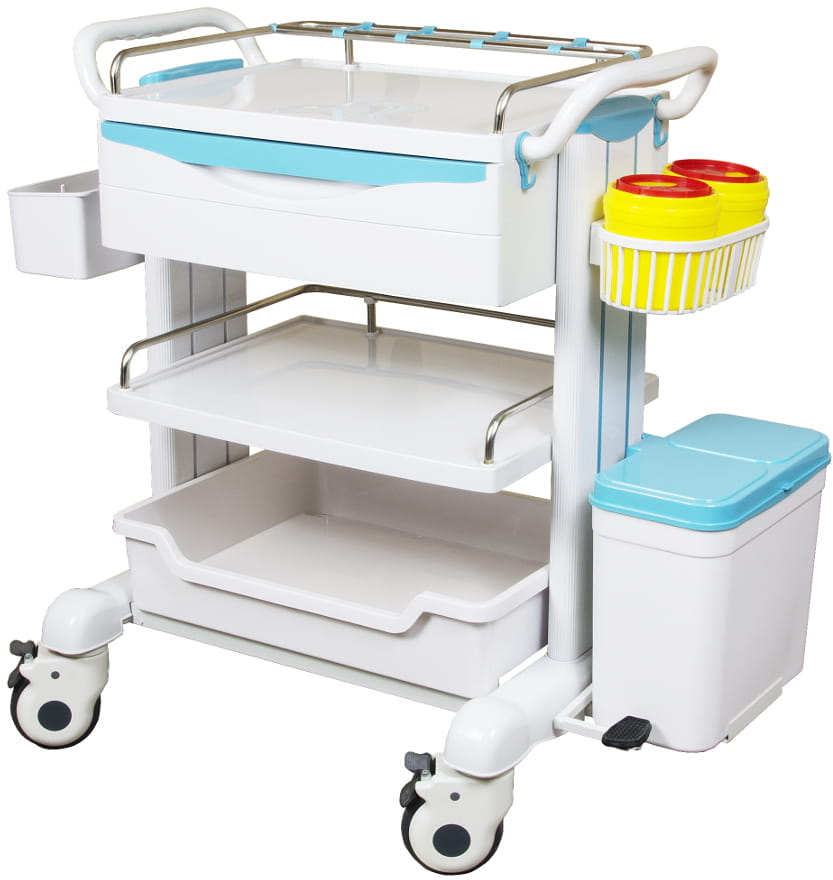 Lp.Parametry i funkcjeWymagane parametryWartość/opis oferowanego parametru/Odpowiedź WykonawcyWyposażenie fabrycznie nowe, nie powystawowe, rok produkcji nie wcześniejszy niż 2018 r., gotowe do użytkowana bez dodatkowych zakupów i inwestycji.TAKTAK/NIE*,Podać…………..Wymiary zewnętrzne wózka (bez wyposażenia dodatkowego): 100 cm, 70 cm, 56 cm (wysokość od podłoża do blatu górnego/szerokość/głębokość) (+/-20 cm). Wymiar szafki i półki: szerokość 60÷70 cm, głębokość 50÷56 cm.TAKTAK/NIE*,Podać…………..Blat górny wykonany z ABS łatwo zmywalny, odporny na środki dezynfekcyjne z burtami zapobiegającą zsuwaniu się przedmiotów z 3 stron z pogłębieniem. Szafka i półka wykonane ze stali malowanej proszkowo lub rozwiązanie równoważne.TAKTAK/NIE*…………..Konstrukcja wykonana ze stali, aluminium oraz tworzywa sztucznego wysokiej jakości.Boki szafki zbudowane w sposób zapewniający łatwy montaż i demontaż wyposażenia dodatkowego np. na szynie z profilu aluminiowego lub rozwiązanie równoważne. Podstawa szafki stalowa pokryta tworzywem ABS pełniąca funkcję półki dolnej.Odboje dolne scalone z podstawą szafki. TAKTAK/NIE*Podać…………..Szafka pod blatowa składająca się z:- wysuwanego z przodu wózka blatu roboczego (stanowiącego dodatkową powierzchnię) z systemem łatwego domykania i wyjmowania, - dwóch wyjmowanych szuflad z systemem łatwego domykania. Szafka zamykana centralnym zamkiem.TAKTAK/NIE*Podać…………..Półka w przestrzeni pomiędzy szafką a podstawą.Łatwy montaż i demontaż półki przez personel medyczny.TAKTAK/NIE*Uchwyty w kształcie litery „C” po obu bokach szafki.TAKTAK/NIE*Akcesoria montowane na bokach wózka:pojemnik na odpady otwierany kolanem posiadający wyjmowany wkład wewnętrzny lub pojemnik na odpady na pedał, minimalna pojemność pojemnika 5 L i nie większy niż 10 L Koszyczek owalny na 2 pojemniki np. na igły metalowy chromowany lub malowany proszkowo. (Najczęściej używane przez Zamawiającego pojemniki na igły: średnica górna pojemnika ok. 12÷13 cm, średnica dolna 10,5÷11 cm, wysokość 20 cm)Listwa sieciowa minimum 3 gniazda. TAKTAK/NIE*,Podać…………..Wózek wyposażony w 4 koła w tym min. 2 powinny posiadać hamulec nożnyTAKTAK/NIE*,Podać…………..DOKUMENTACJA PRODUKTU:Deklaracja zgodności z normami lub wpis do rejestru wyrobów medycznych - jeżeli dotyczy,Informacja o sposobie dezynfekcji i środkach, jakie należy stosować do mycia wyposażenia – przy dostawie.TAKTAK/NIE*SERWIS, GWARANCJA:Serwis gwarancyjny realizowany przez autoryzowany serwis producenta lub przez pracownika posiadającego uprawnienia nadane przez producenta do wykonywania napraw.   TAKTAK/NIE*